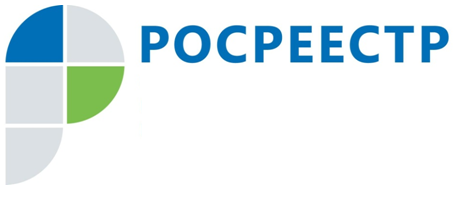 Закон о лесной амнистии направлен на защиту прав граждан и юридических лиц, а также на сохранение земель лесного фондаФедеральный закон от 29 июля 2017 г. № 280-ФЗ «О внесении изменений 
в отдельные законодательные акты Российской Федерации в целях устранения противоречий в сведениях государственных реестров и установления принадлежности земельного участка к определенной категории земель» (федеральный закон № 280-ФЗ – Закон) вступил в силу 11 августа 2017 года. Закон был разработан под руководством заместителя Министра экономического развития Российской Федерации – руководителя Росреестра Виктории Абрамченко.В разговорной речи федеральный закон № 280-ФЗ часто называют «Закон 
о лесной амнистии». При этом Закон никого не амнистирует. Применение Закона направлено на защиту прав как граждан и юридических лиц – собственников земельных участков, так и имущественных прав и законных интересов Российской Федерации – собственника земель лесного фонда. В частности, Закон защищает права добросовестных граждан, границы земельных участков которых пересекались с границами лесных участков. Закон также защищает от незаконной передачи в частную собственность земель лесного фонда, находящихся 
в собственности Российской Федерации.В настоящее время один и тот же земельный участок согласно Единому государственному реестру недвижимости (ЕГРН) может относиться 
к сельхозземлям, выделенным под СНТ, а согласно государственному лесному реестру (ГЛР) – к лесному фонду. В такой ситуации не только нарушаются имущественные права граждан, но и подрывается доверие общества 
к государственным реестрам. В качестве концептуального решения данной проблемы Закон устанавливает приоритет сведений, содержащихся в ЕГРН, а также правоустанавливающих документов, что позволяет сохранить соответствующие земельные участки за их владельцами. Таким образом Закон устанавливает приоритет и достоверность ЕГРН как основу защиты права собственности граждан.В соответствии с Законом сведения ГЛР, не соответствующие сведениям ЕГРН, не являются препятствием к территориальному планированию, градостроительному зонированию, кадастровому учету объектов недвижимости 
и регистрации прав на них, переводу земельного участка из одной категории 
в другую (отнесению земельного участка к определенной категории). Закон также устанавливает принципиально новые положения, направленные на защиту лесов, ранее не предусмотренные законодательством. Это позволит исключить впредь возможность внесения в государственные реестры противоречащих сведений и стабилизировать ситуацию в отношениях между участниками земельных отношений.Закон предусматривает механизмы, которые обязывают региональные 
и местные органы власти придавать статус полноценных населенных пунктов бывшим военным городкам и лесным поселкам, расположенным в лесном фонде. Таким образом, жителям таких территорий предоставлена законная возможность для легализации своей недвижимости. Это будет способствовать развитию инфраструктуры и улучшению условий жизни.Меры, которые предлагает Закон, призваны укрепить и гарантировать защиту права собственности. В целом отсутствие противоречий в сведениях государственных реестров повысит доверие граждан к институтам власти и снизит риски ведения бизнеса для предпринимательского сообщества. Государству это позволит эффективнее гарантировать защиту права собственности.Контакты для СМИПресс-служба Управления Росреестра по Смоленской областиE-mail: 67_upr@rosreestr.ruwww.rosreestr.ruАдрес: 214025, г. Смоленск, ул. Полтавская, д. 8